救护工作用车采购需求厂家提供上户所需一切手续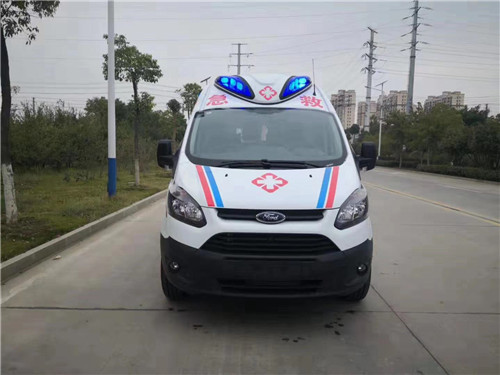 车辆基本技术参数（一）车型：使用福特新全顺品牌车辆改装的救护车★车辆外形尺寸（mm）：长≥5300，宽≥2000，2460≤高≤2480废气排放标准：国六 （二）发动机燃油种类：柴油 工作方式：直列4缸，缸内直喷，涡轮增压排气量（ml）：≥1998最大功率（kw）：≥90（三）底盘轴距（mm）：≥3300总质量（kg）：≥3500★整备质量（kg）：2470-2560油箱容积（L）：≥80轮胎数：4座位数：7轮胎规格：215/75R16LT（四）车辆标准配置前置前驱、承载式车身结构、四轮盘刹式制动、驾驶员安全气囊、车内中控锁及遥控钥匙、ABS+EBD电动车窗、后双开门（五）其它：最高车速（km/h）：≥155变速器：5档手动（一）车型：使用福特新全顺品牌车辆改装的救护车★车辆外形尺寸（mm）：长≥5300，宽≥2000，2460≤高≤2480废气排放标准：国六 （二）发动机燃油种类：柴油 工作方式：直列4缸，缸内直喷，涡轮增压排气量（ml）：≥1998最大功率（kw）：≥90（三）底盘轴距（mm）：≥3300总质量（kg）：≥3500★整备质量（kg）：2470-2560油箱容积（L）：≥80轮胎数：4座位数：7轮胎规格：215/75R16LT（四）车辆标准配置前置前驱、承载式车身结构、四轮盘刹式制动、驾驶员安全气囊、车内中控锁及遥控钥匙、ABS+EBD电动车窗、后双开门（五）其它：最高车速（km/h）：≥155变速器：5档手动（一）车型：使用福特新全顺品牌车辆改装的救护车★车辆外形尺寸（mm）：长≥5300，宽≥2000，2460≤高≤2480废气排放标准：国六 （二）发动机燃油种类：柴油 工作方式：直列4缸，缸内直喷，涡轮增压排气量（ml）：≥1998最大功率（kw）：≥90（三）底盘轴距（mm）：≥3300总质量（kg）：≥3500★整备质量（kg）：2470-2560油箱容积（L）：≥80轮胎数：4座位数：7轮胎规格：215/75R16LT（四）车辆标准配置前置前驱、承载式车身结构、四轮盘刹式制动、驾驶员安全气囊、车内中控锁及遥控钥匙、ABS+EBD电动车窗、后双开门（五）其它：最高车速（km/h）：≥155变速器：5档手动序号名称性能规格数量1外观车身腰部贴红色彩条及急救标示，根据用户需求设计外观1套1外观医疗舱车厢透明玻璃上贴医用黑膜。1套2警灯警报装置驾驶室安装警报、警灯控制按扭1套2警灯警报装置★在车顶前部安装一套分体嵌入式的LED警灯总成，灯罩采用高透光材料制成节能环保，透明度高、穿雾能力强、抗冲击力强、不褪色。（投标文件中需提供本部位的实物相片，否则视为负偏离）1套2警灯警报装置100W 警报器1套2警灯警报装置车身两侧及后方安装蓝色爆闪灯各 2 只6只2警灯警报装置车外扩音器内置于警报器1套2警灯警报装置警报控制手柄安装在驾驶室内1套3医疗舱内配置驾驶室与医疗舱之间设有整体式隔断总成,将整个车厢分为两个前后独立的区域,分隔墙设有铝合金观察窗，窗户上安装可推拉的透明玻璃，便于观察1套3医疗舱内配置医疗舱前部安装一个医生软包座椅，医疗舱前方设计 1 个40 升氧气瓶柜，，氧气终端 1 个、呼吸机终端 1 个、氧气管路等中央供氧系统一套。仪器符合国家标准，保证使用安全1套3医疗舱内配置医疗舱右侧安装单人朝前座椅一个，座椅后面安装长排两人座椅一套，长排座椅安装安全扶手、安全带、靠背等，座椅底下设置为储物柜1套3医疗舱内配置医疗舱左侧安装一组控制面板总成1组3医疗舱内配置医疗舱两边的墙壁、门、车顶及所有内饰采用高分子环保材料1套3医疗舱内配置医疗专用地板采用耐酸、碱,防火、防滑、防静电地板1套3医疗舱内配置医疗舱内安装一组对讲系统，前后双控1组3医疗舱内配置医疗舱内所有医用柜系统采用新型环保材质，板材厚度 15mm。所有柜门要求带安全锁止装置1套3医疗舱内配置医疗舱顶部安装安全扶手，黄色喷塑1套3医疗舱内配置医疗舱顶部安装2只输液瓶悬吊装置1套3医疗舱内配置自动上车担架1套3医疗舱内配置担架仓1套3医疗舱内配置2 kg 灭火器及支撑架1套3医疗舱内配置脚踏式医用垃圾桶1个3医疗舱内配置医疗舱内配置有效地固定消毒装置，如紫外光消毒灯，功率 18W，杀菌，可有效减少细菌传播；安装和使用符合《消毒技术规范》。1只4中央电源分配系统纯正弦波 1000W 逆变电源系统，提供 24 小时不间断电源1套4中央电源分配系统医疗舱内安装 220V 插座 5组4中央电源分配系统医疗舱内安装12V 插座 3组4中央电源分配系统后空调,后暖风机独立控制系统1套4中央电源分配系统自动充电系统（装有智能充电调节器：当发电机输入电压达到 13.5V 时，调节器开始对辅电瓶调节充电；当发电机输入电压低于 13.2V 时，调节器即自动断开）。1套4中央电源分配系统★电路控制系统采用冗余设计，对救护车内电器进行时序和联动控制，确保整车电路系统及车载用电设备的安全、稳定运行，提供相关证明材料1套4中央电源分配系统★改装部分线束采用高安全性阻燃镀锡铜线，现场提供样品1套4中央电源分配系统外接电源（220V/16A 防水、带防护盖)，配 10 米移动电缆1套5空调及照明系统驾驶室安装独立空调1套5空调及照明系统医疗舱安装独立空调1套5空调及照明系统医疗舱安装电动排风系统，具有吸气、排气双功能1套5空调及照明系统医疗舱内安装 LED 照明灯4只5空调及照明系统医疗舱后门处安装后照明射灯，保证夜间乘车人员上下车辆安全1只